WYMAGANIA EDUKACYJNE Z FIZYKI DLA  KLASY VIIWYMAGANIA EDUKACYJNE DLA Z FIZYKI DLA KLASY VIIStopień dopuszczającyStopień dostatecznyStopień dobryStopień bardzo dobryI. ELEKTROSTATYKAI. ELEKTROSTATYKAI. ELEKTROSTATYKAI. ELEKTROSTATYKAUczeń:informuje, czym zajmuje się ele-ktrostatyka; wskazuje przykłady elektryzowania ciał w otaczającej rzeczywistościposługuje się pojęciem ładunku elektrycznego; rozróżnia dwa rodzaje ładunków elektrycznych (dodatnie i ujemne)wyjaśnia, z czego składa się atom; przedstawia model budowy atomu na schematycznym rysunkuposługuje się pojęciami: przewodni-ka jako substancji, w której łatwo mogą się przemieszczać ładunki elektryczne, i izolatora jako substan-cji, w której ładunki elektryczne nie mogą się przemieszczaćodróżnia przewodniki od izolatorów; wskazuje ich przykładyposługuje się pojęciem układu izolowanego; podaje zasadę zachowania ładunku elektrycznegowyodrębnia z tekstów i rysunków informacje kluczowe dla opisywane-go zjawiska lub problemuwspółpracuje w zespole podczas przeprowadzania obserwacji i do-świadczeń, przestrzegając zasad bezpieczeństwarozwiązuje proste (bardzo łatwe) zadania dotyczące treści rozdziału ElektrostatykaUczeń:doświadczalnie demonstruje zjawiska elektryzowania przez potarcie lub dotyk oraz wzajemne oddziaływanie ciał naelektryzowanychopisuje sposoby elektryzowania ciał przez potarcie i dotyk; informuje, że te zjawiska polegają na przemieszczaniu się elektronów; ilustruje to na przykładachopisuje jakościowo oddziaływanie ładunków jednoimiennych i różnoimien-nych; podaje przykłady oddziaływań elektrostatycznych w otaczającej rzeczy-wistości i ich zastosowań (poznane na lekcji)posługuje się pojęciem ładunku elementarnego; podaje symbol ładunku elementarnego oraz wartość: e ≈ 1,6 · 10–19 Cposługuje się pojęciem ładunku elektrycznego jako wielokrotności ładunku elementarnego; stosuje jednostkę ładunku (1 C)wyjaśnia na przykładach, kiedy ciało jest naładowane dodatnio, a kiedy jest nałado-wane ujemnieposługuje się pojęciem jonu; wyjaśnia, kiedy powstaje jon dodatni, a kiedy – jon ujemnydoświadczalnie odróżnia przewodniki od izolatorów; wskazuje ich przykładyinformuje, że dobre przewodniki elektry-czności są również dobrymi przewodnikami ciepła; wymienia przykłady zastosowań przewodników i izolatorów w otaczającej rzeczywistościstosuje zasadę zachowania ładunku elektrycznegoopisuje budowę oraz zasadę działania elektroskopu; posługuje się elektroskopemopisuje przemieszczanie się ładunków w przewodnikach pod wpływem oddziaływania ładunku zewnętrznego (indukcja elektrostatyczna)podaje przykłady skutków i wykorzystania indukcji elektrostatycznejprzeprowadza doświadczenia:doświadczenie ilustrujące elektryzowanie ciał przez pocieranie oraz oddziaływanie ciał naelektryzowanych,doświadczenie wykazujące, że przewo-dnik można naelektryzować,elektryzowanie ciał przez zbliżenie ciała naelektryzowanego,korzystając z ich opisów i przestrzegając zasad bezpieczeństwa; opisuje przebieg przeprowadzonego doświadczenia (wyróż-nia kluczowe kroki i sposób postępowania, wyjaśnia rolę użytych przyrządów, przedstawia wyniki i formułuje wnioski na podstawie tych wyników)rozwiązuje proste zadania dotyczące treści rozdziału ElektrostatykaUczeń:wskazuje przykłady oddziaływań elektro-statycznych w otaczającej rzeczywistości i ich zastosowań (inne niż poznane na lekcji)opisuje budowę i zastosowanie maszyny elektrostatycznejporównuje oddziaływania elektrostaty-czne i grawitacyjnewykazuje, że 1 C jest bardzo dużym ładunkiem elektrycznym (zawiera 
6,24 · 1018 ładunków elementarnych: 
1 C = 6,24 · 1018e)Ranalizuje tzw. szereg tryboelektrycznyrozwiązuje zadania z wykorzystaniem zależności, że każdy ładunek elektryczny jest wielokrotnością ładunku elementarne-go; przelicza podwielokrotności, przepro-wadza obliczenia i zapisuje wynik zgodnie z zasadami zaokrąglania, z zachowaniem liczby cyfr znaczących wynikającej z danychposługuje się pojęciem elektronów swobodnych; wykazuje, że w metalach znajdują się elektrony swobodne, a w izo-latorach elektrony są związane z atoma-mi; na tej podstawie uzasadnia podział substancji na przewodniki i izolatorywyjaśnia wyniki obserwacji przeprowadzo-nych doświadczeń związanych z elektry-zowaniem przewodników; uzasadnia na przykładach, że przewodnik można naelektryzować wtedy, gdy odizoluje się go od ziemiwyjaśnia, na czym polega uziemienie ciała naelektryzowanego i zobojętnienie zgromadzonego na nim ładunku elektrycznegoopisuje działanie i zastosowanie pioruno-chronuprojektuje i przeprowadza:doświadczenie ilustrujące właściwości ciał naelektryzowanych,doświadczenie ilustrujące skutki indukcji elektrostatycznej,krytycznie ocenia ich wyniki; wskazuje czynniki istotne i nieistotne dla wyników doświadczeń; formułuje wnioski na podstawie wyników doświadczeńrozwiązuje zadania bardziej złożone, ale typowe, dotyczące treści rozdziału Elektrostatykaposługuje się informacjami pochodzącymi z analizy przeczytanych tekstów (w tym popularnonaukowych) dotyczących treści rozdziału Elektrostatyka (w szczególności tekstu: Gdzie wykorzystuje się elektryzowanie ciał)Uczeń:Rposługuje się pojęciem dipolu elektrycznego do wyjaśnienia skutków indukcji elektrostatycznejrealizuje własny projekt dotyczący treści rozdziału Elektrostatykarozwiązuje zadania złożone, nietypowe, dotyczące treści rozdziału ElektrostatykaII. PRĄD ELEKTRYCZNYII. PRĄD ELEKTRYCZNYII. PRĄD ELEKTRYCZNYII. PRĄD ELEKTRYCZNYUczeń:określa umowny kierunek przepływu prądu elektrycznegoprzeprowadza doświadczenie modelowe ilustrujące, czym jest natężenie prądu, korzystając z jego opisuposługuje się pojęciem natężenia prądu wraz z jego jednostką (1 A)posługuje się pojęciem obwodu elektrycznego; podaje warunki przepływu prądu elektrycznego w obwodzie elektrycznymwymienia elementy prostego obwo-du elektrycznego: źródło energii elektrycznej, odbiornik (np. żarówka, opornik), przewody, wyłącznik, mierniki (amperomierz, woltomierz); rozróżnia symbole graficzne tych elementówwymienia przyrządy służące do pomiaru napięcia elektrycznego i natężenia prądu elektrycznego; wyjaśnia, jak włącza się je do obwodu elektrycznego (ampero-mierz szeregowo, woltomierz równolegle)wymienia formy energii, na jakie jest zamieniana energia elektryczna; wymienia źródła energii elektrycznej i odbiorniki; podaje ich przykładywyjaśnia, na czym polega zwarcie; opisuje rolę izolacji i bezpieczników przeciążeniowych w domowej sieci elektrycznejopisuje warunki bezpiecznego korzystania z energii elektrycznejwyodrębnia z tekstów, tabel i rysunków informacje kluczowe dla opisywanego zjawiska lub problemurozpoznaje zależność rosnącą bądź malejącą na podstawie danych z tabeli lub na podstawie wykresuwspółpracuje w zespole podczas przeprowadzania obserwacji i do-świadczeń, przestrzegając zasad bezpieczeństwarozwiązuje proste (bardzo łatwe) zadania dotyczące treści rozdziału Prąd elektrycznyUczeń:posługuje się pojęciem napięcia elektrycznego jako wielkości określającej ilość energii potrzebnej do przeniesienia jednostkowego ładunku w obwodzie; stosuje jednostkę napięcia (1 V)opisuje przepływ prądu w obwodach jako ruch elektronów swobodnych albo jonów w przewodnikachstosuje w obliczeniach związek między natężeniem prądu a ładunkiem i czasem jego przepływu przez poprzeczny przekrój przewodnikarozróżnia sposoby łączenia elementów obwodu elektrycznego: szeregowy i równoległyrysuje schematy obwodów elektrycznych składających się z jednego źródła energii, jednego odbiornika, mierników i wyłączni-ków; posługuje się symbolami graficznymi tych elementówposługuje się pojęciem oporu elektry-cznego jako własnością przewodnika; posługuje się jednostką oporu (1 Ω).stosuje w obliczeniach związek między napięciem a natężeniem prądu i oporem elektrycznymposługuje się pojęciem pracy i mocy prądu elektrycznego wraz z ich jednostkami; stosuje w obliczeniach związek między tymi wielkościami oraz wzory na pracę i moc prądu elektrycznegoprzelicza energię elektryczną wyrażoną w kilowatogodzinach na dżule i odwrotnie; oblicza zużycie energii elektrycznej dowolnego odbiornikaposługuje się pojęciem mocy znamionowej; analizuje i porównuje dane na tabliczkach znamionowych różnych urządzeń elektrycznychwyjaśnia różnicę między prądem stałym i przemiennym; wskazuje baterię, akumulator i zasilacz jako źródła stałego napięcia; odróżnia to napięcie od napięcia w przewodach doprowadzających prąd do mieszkańopisuje skutki działania prądu na organizm człowieka i inne organizmy żywe; wskazuje zagrożenia porażeniem prądem elektry-cznym; podaje podstawowe zasady udzie- lania pierwszej pomocyopisuje skutki przerwania dostaw energii elektrycznej do urządzeń o kluczowym znaczeniu oraz rolę zasilania awaryjnegoprzeprowadza doświadczenia:doświadczenie wykazujące przepływ ładunków przez przewodniki,łączy według podanego schematu obwód elektryczny składający się ze źródła (baterii), odbiornika (żarówki), amperomierza i woltomierza,bada zależność natężenia prądu od rodzaju odbiornika (żarówki) przy tym samym napięciu oraz zależność oporu elektrycznego przewodnika od jego długości, pola przekroju poprzecznego i rodzaju materiału, z jakiego jest wykonany,wyznacza moc żarówki zasilanej z baterii za pomocą woltomierza i amperomierza,korzystając z ich opisów i przestrzegając zasad bezpieczeństwa; odczytuje wskazania mierników; opisuje przebieg przeprowadzonego doświadczenia (wyróż-nia kluczowe kroki i sposób postępowania, wskazuje rolę użytych przyrządów, przedstawia wyniki doświadczenia lub przeprowadza obliczenia i zapisuje wynik zgodnie z zasadami zaokrąglania, z zacho-waniem liczby cyfr znaczących wynikającej z dokładności pomiarów, formułuje wnioski na podstawie tych wyników)rozwiązuje proste zadania (lub problemy) dotyczące treści rozdziału Prąd elektryczny (rozpoznaje proporcjonalność prostą na podstawie wykresu, przelicza wielokrotności i podwielokrotności oraz jednostki czasu, przeprowadza obliczenia i zapisuje wynik zgodnie z zasadami zaokrąglania, z zacho-waniem liczby cyfr znaczących wynikającej z danych)Uczeń:porównuje oddziaływania elektro-statyczne i grawitacyjneRporównuje ruch swobodnych elektronów w przewodniku z ruchem elektronów wtedy, gdy do końców przewodnika podłączymy źródło napięciaRrozróżnia węzły i gałęzie; wskazuje je w obwodzie elektrycznymdoświadczalnie wyznacza opór przewodnika przez pomiary napięcia na jego końcach oraz natężenia płynącego przezeń prądu; zapisuje wyniki pomiarów wraz z ich jednostkami, z uwzględnieniem informacji o niepewności; przeprowadza obliczenia i zapisuje wynik zgodnie z zasadami zaokrąglania, z zachowaniem liczby cyfr znaczących wynikającej z dokładności pomiarówRstosuje w obliczeniach zależność oporu elektrycznego przewodnika od jego długości, pola przekroju poprzecznego i rodzaju materiału, z jakiego jest wykonany; przeprowadza obliczenia i zapisuje wynik zgodnie z zasadami zaokrąglania, z zachowaniem liczby cyfr znaczących wynikającej z dokładności danychRposługuje się pojęciem oporu właściwe-go oraz tabelami wielkości fizycznych w celu odszukania jego wartości dla danej substancji; analizuje i porównuje wartości oporu właściwego różnych substancjiRopisuje zależność napięcia od czasu w przewodach doprowadzających prąd do mieszkań; posługuje się pojęciem napięcia skutecznego; wyjaśnia rolę zasilaczystwierdza, że elektrownie wytwarzają prąd przemienny, który do mieszkań jest dostarczany pod napięciem 230 Vrozwiązuje zadania (lub problemy) bardziej złożone, dotyczące treści rozdziału Prąd elektrycznyposługuje się informacjami pochodzącymi z analizy przeczytanych tekstów (w tym popularnonaukowych) dotyczących treści rozdziału Prąd elektrycznyrealizuje projekt: Żarówka czy świetlówka (opisany w podręczniku)Uczeń:Rprojektuje i przeprowadza doświad-czenie (inne niż opisane w podrę-czniku) wykazujące zależność ; krytycznie ocenia jego wynik; wskazuje czynniki istotne i nieistotne dla jego wyniku; formułuje wnioskisporządza wykres zależności natężenia prądu od przyłożonego napięcia I(U)Rilustruje na wykresie zależność napięcia od czasu w przewodach doprowadzających prąd do mieszkańrozwiązuje zadania złożone, nietypowe (lub problemy) doty-czące treści rozdziału Prąd elektryczny (w tym związane z obliczaniem kosztów zużycia energii elektrycznej)realizuje własny projekt związany z treścią rozdziału Prąd elektryczny (inny niż opisany w podręczniku)Uczeń:określa umowny kierunek przepływu prądu elektrycznegoprzeprowadza doświadczenie modelowe ilustrujące, czym jest natężenie prądu, korzystając z jego opisuposługuje się pojęciem natężenia prądu wraz z jego jednostką (1 A)posługuje się pojęciem obwodu elektrycznego; podaje warunki przepływu prądu elektrycznego w obwodzie elektrycznymwymienia elementy prostego obwo-du elektrycznego: źródło energii elektrycznej, odbiornik (np. żarówka, opornik), przewody, wyłącznik, mierniki (amperomierz, woltomierz); rozróżnia symbole graficzne tych elementówwymienia przyrządy służące do pomiaru napięcia elektrycznego i natężenia prądu elektrycznego; wyjaśnia, jak włącza się je do obwodu elektrycznego (ampero-mierz szeregowo, woltomierz równolegle)wymienia formy energii, na jakie jest zamieniana energia elektryczna; wymienia źródła energii elektrycznej i odbiorniki; podaje ich przykładywyjaśnia, na czym polega zwarcie; opisuje rolę izolacji i bezpieczników przeciążeniowych w domowej sieci elektrycznejopisuje warunki bezpiecznego korzystania z energii elektrycznejwyodrębnia z tekstów, tabel i rysunków informacje kluczowe dla opisywanego zjawiska lub problemurozpoznaje zależność rosnącą bądź malejącą na podstawie danych z tabeli lub na podstawie wykresuwspółpracuje w zespole podczas przeprowadzania obserwacji i do-świadczeń, przestrzegając zasad bezpieczeństwarozwiązuje proste (bardzo łatwe) zadania dotyczące treści rozdziału Prąd elektrycznyUczeń:posługuje się pojęciem napięcia elektrycznego jako wielkości określającej ilość energii potrzebnej do przeniesienia jednostkowego ładunku w obwodzie; stosuje jednostkę napięcia (1 V)opisuje przepływ prądu w obwodach jako ruch elektronów swobodnych albo jonów w przewodnikachstosuje w obliczeniach związek między natężeniem prądu a ładunkiem i czasem jego przepływu przez poprzeczny przekrój przewodnikarozróżnia sposoby łączenia elementów obwodu elektrycznego: szeregowy i równoległyrysuje schematy obwodów elektrycznych składających się z jednego źródła energii, jednego odbiornika, mierników i wyłączni-ków; posługuje się symbolami graficznymi tych elementówposługuje się pojęciem oporu elektry-cznego jako własnością przewodnika; posługuje się jednostką oporu (1 Ω).stosuje w obliczeniach związek między napięciem a natężeniem prądu i oporem elektrycznymposługuje się pojęciem pracy i mocy prądu elektrycznego wraz z ich jednostkami; stosuje w obliczeniach związek między tymi wielkościami oraz wzory na pracę i moc prądu elektrycznegoprzelicza energię elektryczną wyrażoną w kilowatogodzinach na dżule i odwrotnie; oblicza zużycie energii elektrycznej dowolnego odbiornikaposługuje się pojęciem mocy znamionowej; analizuje i porównuje dane na tabliczkach znamionowych różnych urządzeń elektrycznychwyjaśnia różnicę między prądem stałym i przemiennym; wskazuje baterię, akumulator i zasilacz jako źródła stałego napięcia; odróżnia to napięcie od napięcia w przewodach doprowadzających prąd do mieszkańopisuje skutki działania prądu na organizm człowieka i inne organizmy żywe; wskazuje zagrożenia porażeniem prądem elektry-cznym; podaje podstawowe zasady udzie- lania pierwszej pomocyopisuje skutki przerwania dostaw energii elektrycznej do urządzeń o kluczowym znaczeniu oraz rolę zasilania awaryjnegoprzeprowadza doświadczenia:doświadczenie wykazujące przepływ ładunków przez przewodniki,łączy według podanego schematu obwód elektryczny składający się ze źródła (baterii), odbiornika (żarówki), amperomierza i woltomierza,bada zależność natężenia prądu od rodzaju odbiornika (żarówki) przy tym samym napięciu oraz zależność oporu elektrycznego przewodnika od jego długości, pola przekroju poprzecznego i rodzaju materiału, z jakiego jest wykonany,wyznacza moc żarówki zasilanej z baterii za pomocą woltomierza i amperomierza,korzystając z ich opisów i przestrzegając zasad bezpieczeństwa; odczytuje wskazania mierników; opisuje przebieg przeprowadzonego doświadczenia (wyróż-nia kluczowe kroki i sposób postępowania, wskazuje rolę użytych przyrządów, przedstawia wyniki doświadczenia lub przeprowadza obliczenia i zapisuje wynik zgodnie z zasadami zaokrąglania, z zacho-waniem liczby cyfr znaczących wynikającej z dokładności pomiarów, formułuje wnioski na podstawie tych wyników)rozwiązuje proste zadania (lub problemy) dotyczące treści rozdziału Prąd elektryczny (rozpoznaje proporcjonalność prostą na podstawie wykresu, przelicza wielokrotności i podwielokrotności oraz jednostki czasu, przeprowadza obliczenia i zapisuje wynik zgodnie z zasadami zaokrąglania, z zacho-waniem liczby cyfr znaczących wynikającej z danych)Uczeń:porównuje oddziaływania elektro-statyczne i grawitacyjneRporównuje ruch swobodnych elektronów w przewodniku z ruchem elektronów wtedy, gdy do końców przewodnika podłączymy źródło napięciaRrozróżnia węzły i gałęzie; wskazuje je w obwodzie elektrycznymdoświadczalnie wyznacza opór przewodnika przez pomiary napięcia na jego końcach oraz natężenia płynącego przezeń prądu; zapisuje wyniki pomiarów wraz z ich jednostkami, z uwzględnieniem informacji o niepewności; przeprowadza obliczenia i zapisuje wynik zgodnie z zasadami zaokrąglania, z zachowaniem liczby cyfr znaczących wynikającej z dokładności pomiarówRstosuje w obliczeniach zależność oporu elektrycznego przewodnika od jego długości, pola przekroju poprzecznego i rodzaju materiału, z jakiego jest wykonany; przeprowadza obliczenia i zapisuje wynik zgodnie z zasadami zaokrąglania, z zachowaniem liczby cyfr znaczących wynikającej z dokładności danychRposługuje się pojęciem oporu właściwe-go oraz tabelami wielkości fizycznych w celu odszukania jego wartości dla danej substancji; analizuje i porównuje wartości oporu właściwego różnych substancjiRopisuje zależność napięcia od czasu w przewodach doprowadzających prąd do mieszkań; posługuje się pojęciem napięcia skutecznego; wyjaśnia rolę zasilaczystwierdza, że elektrownie wytwarzają prąd przemienny, który do mieszkań jest dostarczany pod napięciem 230 Vrozwiązuje zadania (lub problemy) bardziej złożone, dotyczące treści rozdziału Prąd elektrycznyposługuje się informacjami pochodzącymi z analizy przeczytanych tekstów (w tym popularnonaukowych) dotyczących treści rozdziału Prąd elektrycznyrealizuje projekt: Żarówka czy świetlówka (opisany w podręczniku)III. MAGNETYZMIII. MAGNETYZMIII. MAGNETYZMIII. MAGNETYZMUczeń:nazywa bieguny magnesów stałych, opisuje oddziaływanie między nimidoświadczalnie demonstruje zacho-wanie się igły magnetycznej w obecności magnesuopisuje zachowanie się igły magne-tycznej w otoczeniu prostoliniowego przewodnika z prądemposługuje się pojęciem zwojnicy; stwierdza, że zwojnica, przez którą płynie prąd elektryczny, zachowuje się jak magneswskazuje oddziaływanie magnetyczne jako podstawę działania silników elektrycznych; podaje przykłady wykorzystania silników elektrycznychwyodrębnia z tekstów i ilustracji informacje kluczowe dla opisywa-nego zjawiska lub problemuwspółpracuje w zespole podczas przeprowadzania obserwacji i doświadczeń, przestrzegając zasad bezpieczeństwarozwiązuje proste (bardzo łatwe) zadania dotyczące treści rozdziału MagnetyzmUczeń:opisuje zachowanie się igły magnetycznej w obecności magnesu oraz zasadę działania kompasu (podaje czynniki zakłócające jego prawidłowe działanie); posługuje się pojęciem biegunów magnetycznych Ziemiopisuje na przykładzie żelaza oddziaływanie magnesów na materiały magnetyczne; stwierdza, że w pobliżu magnesu każdy kawałek żelaza staje się magnesem (namagnesowuje się), a przedmioty wyko-nane z ferromagnetyku wzmacniają oddziaływanie magnetyczne magnesupodaje przykłady wykorzystania oddziaływania magnesów na materiały magnetyczneopisuje właściwości ferromagnetyków; podaje przykłady ferromagnetykówopisuje doświadczenie Oersteda; podaje wnioski wynikające z tego doświadczeniadoświadczalnie demonstruje zjawisko oddziaływania przewodnika z prądem na igłę magnetycznąopisuje wzajemne oddziaływanie przewodników, przez które płynie prąd elektryczny, i magnesu trwałegoopisuje jakościowo wzajemne oddziały-wanie dwóch przewodników, przez które płynie prąd elektryczny (wyjaśnia, kiedy przewodniki się przyciągają, a kiedy odpychają)opisuje budowę i działanie elektromagnesuopisuje wzajemne oddziaływanie elektro-magnesów i magnesów; podaje przykłady zastosowania elektromagnesówposługuje się pojęciem siły magnetycznej (elektrodynamicznej); opisuje jakościowo, od czego ona zależyprzeprowadza doświadczenia:bada wzajemne oddziaływanie mag-nesów oraz oddziaływanie magnesów na żelazo i inne materiały magnetyczne,bada zachowanie igły magnetycznej w otoczeniu prostoliniowego przewod-nika z prądem,bada oddziaływania magnesów trwałych i przewodników z prądem oraz wzajemne oddziaływanie przewodników z prądem,bada zależność magnetycznych właści-wości zwojnicy od obecności w niej rdzenia z ferromagnetyku oraz liczby zwojów i natężenia prądu płynącego przez zwoje,korzystając z ich opisów i przestrzegając zasad bezpieczeństwa; wskazuje rolę użytych przyrządów oraz czynniki istotne i nieistotne dla wyników doświadczeń; formułuje wnioski na podstawie tych wynikówrozwiązuje proste zadania (lub problemy) dotyczące treści rozdziału MagnetyzmUczeń:porównuje oddziaływania elektrostaty-czne i magnetycznewyjaśnia, na czym polega namagneso-wanie ferromagnetyku; posługuje się pojęciem domen magnetycznychstwierdza, że linie, wzdłuż których igła kompasu lub opiłki układają się wokół prostoliniowego przewodnika z prą-dem, mają kształt współśrodkowych okręgówopisuje sposoby wyznaczania biegunowości magnetycznej przewod-nika kołowego i zwojnicy (reguła śruby prawoskrętnej, reguła prawej dłoni, na podstawie ułożenia strzałek oznaczają-cych kierunek prądu – metoda liter S i N); stosuje wybrany sposób wyznaczania biegunowości przewod-nika kołowego lub zwojnicyopisuje działanie dzwonka elektro-magnetycznego lub zamka elektry-cznego, korzystając ze schematu przedstawiającego jego budowęRwyjaśnia, co to są paramagnetyki i diamagnetyki; podaje ich przykłady; przeprowadza doświadczenie wy-kazujące oddziaływanie magnesu na diamagnetyk, korzystając z jego opisu; formułuje wniosekustala kierunek i zwrot działania siły magnetycznej na podstawie reguły lewej dłoniRopisuje budowę silnika elektrycznego prądu stałegoprzeprowadza doświadczenia:demonstruje działanie siły magne-tycznej, bada, od czego zależą jej wartość i zwrot,demonstruje zasadę działania silnika elektrycznego prądu stałego,korzystając z ich opisu i przestrzegając zasad bezpieczeństwa; formułuje wnioski na podstawie wyników przeprowadzo-nych doświadczeńrozwiązuje zadania (lub problemy) bardziej złożone dotyczące treści rozdziału Magnetyzmposługuje się informacjami pochodzącymi z analizy przeczytanych tekstów (w tym popularnonaukowych) dotyczących treści rozdziału Magnetyzm (w tym tekstu: Właściwości magnesów i ich zastosowa-nia zamieszczonego w podręczniku)Uczeń:projektuje i buduje elektromagnes (inny niż opisany w podręczniku); demonstruje jego działanie, przestrzegając zasad bezpie-czeństwarozwiązuje zadania złożone, nietypowe (lub problemy) dotyczące treści rozdziału Magnetyzm (w tym związane z analizą schematów urządzeń zawierających elektromagnesy)realizuje własny projekt związany z treścią rozdziału MagnetyzmIV. DRGANIA i FALEIV. DRGANIA i FALEIV. DRGANIA i FALEIV. DRGANIA i FALEUczeń:opisuje ruch okresowy wahadła; wskazuje położenie równowagi i amplitudę tego ruchu; podaje przykłady ruchu okresowego w otaczającej rzeczywistościposługuje się pojęciami okresu i częstotliwości wraz z ich jednostka-mi do opisu ruchu okresowegowyznacza amplitudę i okres drgań na podstawie wykresu zależności położenia od czasuwskazuje drgające ciało jako źródło fali mechanicznej; posługuje się pojęciami: amplitudy, okresu, częstotliwości i długości fali do opisu fal; podaje przykłady fal mechani-cznych w otaczającej rzeczywistościstwierdza, że źródłem dźwięku jest drgające ciało, a do jego rozcho-dzenia się potrzebny jest ośrodek (dźwięk nie rozchodzi się w próżni); podaje przykłady źródeł dźwięków w otaczającej rzeczywistościstwierdza, że fale dźwiękowe można opisać za pomocą tych samych związków między długością, prędkością, częstotliwością i okresem fali, jak w przypadku fal mechani-cznych; porównuje wartości prędkości fal dźwiękowych w różnych ośrodkach, korzystając z tabeli tych wartościwymienia rodzaje fal elektromag-netycznych: radiowe, mikrofale, promieniowanie podczerwone, światło widzialne, promieniowanie nadfioletowe, rentgenowskie i gamma; podaje przykłady ich zastosowaniaprzeprowadza doświadczenia:demonstruje ruch drgający ciężar-ka zawieszonego na sprężynie lub nici; wskazuje położenie równo-wagi i amplitudę drgań,demonstruje powstawanie fali na sznurze i wodzie,wytwarza dźwięki i wykazuje, że do rozchodzenia się dźwięku potrzebny jest ośrodek,wytwarza dźwięki; bada jako-ściowo zależność ich wysokości od częstotliwości drgań i zależność ich głośności od amplitudy drgań,korzystając z ich opisów; opisuje przebieg przeprowadzonego do-świadczenia, przedstawia wyniki i formułuje wnioskiwyodrębnia z tekstów, tabel i ilustracji informacje kluczowe dla opisywanego zjawiska lub problemu; rozpoznaje zależność rosnącą i za- leżność malejącą na podstawie danych z tabeliwspółpracuje w zespole podczas przeprowadzania obserwacji i do-świadczeń, przestrzegając zasad bezpieczeństwarozwiązuje proste (bardzo łatwe) zadania dotyczące treści rozdziału Drgania i faleUczeń:opisuje ruch drgający (drgania) ciała pod wpływem siły sprężystości; wskazuje położenie równowagi i amplitudę drgańposługuje się pojęciem częstotliwości jako liczbą pełnych drgań (wahnięć) wykona-nych w jednostce czasu () i na tej podstawie określa jej jednostkę (); stosuje w obliczeniach związek między częstotliwością a okresem drgań ()doświadczalnie wyznacza okres i częstotli-wość w ruchu okresowym (wahadła i ciężarka zawieszonego na sprężynie); bada jakościowo zależność okresu wahadła od jego długości i zależność okresu drgań ciężarka od jego masy (korzystając z opisu doświadczeń); wskazuje czynniki istotne i nieistotne dla wyników doświadczeń; zapisuje wyniki pomiarów wraz z ich jednostką, z uwzględnieniem informacji o niepewności; przeprowadza obliczenia i zapisuje wyniki zgodnie z zasadami zaokrąglania, z zachowaniem liczby cyfr znaczących wynikającej z dokładności pomiarów; formułuje wnioskianalizuje jakościowo przemiany energii kinetycznej i energii potencjalnej sprężysto-ści w ruchu drgającym; podaje przykłady przemian energii podczas drgań zachodzących w otaczającej rzeczywistościprzedstawia na schematycznym rysunku wykres zależności położenia od czasu w ruchu drgającym; zaznacza na nim amplitudę i okres drgańopisuje rozchodzenie się fali mechanicznej jako proces przekazywania energii bez przenoszenia materiiposługuje się pojęciem prędkości rozchodzenia się fali; opisuje związek między prędkością, długością i częstotliwością (lub okresem) fali:  (lub )stosuje w obliczeniach związki między okresem , częstotliwością i długością fali wraz z ich jednostkamidoświadczalnie demonstruje dźwięki o różnych częstotliwościach z wykorzy-staniem drgającego przedmiotu lub instrumentu muzycznegoopisuje mechanizm powstawania i rozcho-dzenia się fal dźwiękowych w powietrzuposługuje się pojęciami energii i natężenia fali; opisuje jakościowo związek między energią fali a amplitudą faliopisuje jakościowo związki między wysokością dźwięku a częstotliwością fali i między natężeniem dźwięku (głośnością) a energią fali i amplitudą falirozróżnia dźwięki słyszalne, ultradźwięki i infradźwięki; podaje przykłady ich źródeł i zastosowania; opisuje szkodliwość hałasudoświadczalnie obserwuje oscylogramy dźwięków z wykorzystaniem różnych technikstwierdza, że źródłem fal elektromag-netycznych są drgające ładunki elektryczne oraz prąd, którego natężenie zmienia się w czasieopisuje poszczególne rodzaje fal elektromagnetycznych; podaje odpowia-dające im długości i częstotliwości fal, korzystając z diagramu przedstawiającego widmo fal elektromagnetycznychwymienia cechy wspólne i różnice w rozchodzeniu się fal mechanicznych i elektromagnetycznych; podaje wartość prędkości fal elektromagnetycznych w próżni; porównuje wybrane fale (np. dźwiękowe i świetlne)rozwiązuje proste zadania (lub problemy) dotyczące treści rozdziału Drgania i fale (przelicza wielokrotności i podwielokrotności oraz jednostki czasu, przeprowadza oblicze-nia i zapisuje wynik zgodnie z zasadami zaokrąglania, z zachowaniem liczby cyfr znaczących wynikającej z danych)Uczeń:posługuje się pojęciami: wahadła matematycznego, wahadła sprężynowe-go, częstotliwości drgań własnych; odróżnia wahadło matematyczne od wahadła sprężynowegoanalizuje wykresy zależności położenia od czasu w ruchu drgającym; na podstawie tych wykresów porównuje drgania ciałanalizuje wykres fali; wskazuje oraz wyznacza jej długość i amplitudę; porównuje fale na podstawie ich ilustracjiomawia mechanizm wytwarzania dźwięków w wybranym instrumencie muzycznymRpodaje wzór na natężenie fali oraz jednostkę natężenia falianalizuje oscylogramy różnych dźwiękówRposługuje się pojęciem poziomu natężenia dźwięku wraz z jego jednostką (1 dB); określa progi słyszalności i bólu oraz poziom natężenia hałasu szkodliwego dla zdrowiaRwyjaśnia ogólną zasadę działania radia, telewizji i telefonów komórkowych, korzystając ze schematu przesyłania fal elektromagnetycznychrozwiązuje zadania (lub problemy) bardziej złożone dotyczące treści rozdziału Drgania i faleposługuje się informacjami pochodzącymi z analizy przeczytanych tekstów (w tym popularnonaukowych) dotyczących treści rozdziału Drgania i falerealizuje projekt: Prędkość i częstotliwość dźwięku (opisany w podręczniku)Uczeń:projektuje i przeprowadza do-świadczenie (inne niż opisane w podręczniku) w celu zbadania, od czego (i jak) zależą, a od czego nie zależą okres i częstotliwość w ruchu okresowym; opracowuje i krytycznie ocenia wyniki doświadczenia; formułuje wnioski i prezentuje efekty przeprowadzo-nego badaniarozwiązuje zadania złożone, nietypowe (lub problemy), dotyczące treści rozdziału Drgania i falerealizuje własny projekt związany z treścią rozdziału Drgania i fale (inny niż opisany w podręczniku)V. OPTYKAV. OPTYKAV. OPTYKAV. OPTYKAUczeń:wymienia źródła światła; posługuje się pojęciami: promień świetlny, wiązka światła, ośrodek optyczny, ośrodek optycznie jednorodny; rozróżnia rodzaje źródeł światła (naturalne i sztuczne) oraz rodzaje wiązek światła (zbieżna, równoległa i rozbieżna)ilustruje prostoliniowe rozchodzenie się światła w ośrodku jednorodnym; podaje przykłady prostoliniowego biegu promieni światła w ota- czającej rzeczywistościopisuje mechanizm powstawania cienia i półcienia jako konsekwencje prostoliniowego rozchodzenia się światła w ośrodku jednorodnym; podaje przykłady powstawania cienia i półcienia w otaczającej rzeczywistościporównuje zjawiska odbicia i rozproszenia światła; podaje przykłady odbicia i rozproszenia światła w otaczającej rzeczywistościrozróżnia zwierciadła płaskie i sferyczne (wklęsłe i wypukłe); podaje przykłady zwierciadeł w otaczającej rzeczywistościposługuje się pojęciami osi optycznej i promienia krzywizny zwierciadła; wymienia cechy obrazów wytworzo-nych przez zwierciadła (pozorne lub rzeczywiste, proste lub odwrócone, powiększone, pomniejszone lub tej samej wielkości co przedmiot)rozróżnia obrazy: rzeczywisty, pozor-ny, prosty, odwrócony, powiększony, pomniejszony, tej samej wielkości co przedmiotopisuje światło lasera jako jedno-barwne i ilustruje to brakiem rozszcze-pienia w pryzmacie; porównuje przejście światła jednobarwnego i światła białego przez pryzmatrozróżnia rodzaje soczewek (skupiające i rozpraszające); posługuje się pojęciem osi optycz- nej soczewki; rozróżnia symbole soczewki skupiającej i rozpraszającej; podaje przykłady soczewek w otaczającej rzeczywistości oraz przykłady ich wykorzystaniaopisuje bieg promieni ilustrujący powstawanie obrazów rzeczy-wistych i pozornych wytwarzanych przez soczewki, znając położenie ogniskaposługuje się pojęciem powię-kszenia obrazu jako ilorazu wysokości obrazu i wysokości przedmiotuprzeprowadza doświadczenia:obserwuje bieg promieni światła i wykazuje przekazywanie energii przez światło,obserwuje powstawanie obszarów cienia i półcienia,bada zjawiska odbicia i rozpro-szenia światła,obserwuje obrazy wytwarzane przez zwierciadło płaskie, obserwuje obrazy wytwarzane przez zwierciadła sferyczne,obserwuje bieg promienia światła po przejściu do innego ośrodka w zależności od kąta padania oraz przejście światła jedno-barwnego i światła białego przez pryzmat,obserwuje bieg promieni równoległych do osi optycznej przechodzących przez soczewki skupiającą i rozpraszającą,obserwuje obrazy wytwarzane przez soczewki skupiające,korzystając z ich opisu i przestrzegając zasad bezpie-czeństwa; opisuje przebieg doświad- czenia (wskazuje rolę użytych przyrządów oraz czynniki istotne i nieistotne dla wyników doświad-czeń); formułuje wnioski na podstawie wyników doświadczeniawyodrębnia z tekstów, tabel i ilu-stracji informacje kluczowe dla opisywanego zjawiska lub problemuwspółpracuje w zespole podczas przeprowadzania obserwacji i doświadczeń, przestrzegając zasad bezpieczeństwarozwiązuje proste (bardzo łatwe) zadania dotyczące treści rozdziału OptykaUczeń:opisuje rozchodzenie się światła w ośrodku jednorodnymopisuje światło jako rodzaj fal elektromagnetycznych; podaje przedział długości fal świetlnych oraz przybliżoną wartość prędkości światła w próżniprzedstawia na schematycznym rysunku powstawanie cienia i półcieniaopisuje zjawiska zaćmienia Słońca i Księżycaposługuje się pojęciami: kąta padania, kąta odbicia i normalnej do opisu zjawiska odbicia światła od powierzchni płaskiej; opisuje związek między kątem padania a kątem odbicia; podaje i stosuje prawo odbiciaopisuje zjawisko odbicia światła od powierzchni chropowatejanalizuje bieg promieni wychodzących z punktu w różnych kierunkach, a następnie odbitych od zwierciadła płaskiego i zwierciadeł sferycznych; opisuje i ilustruje zjawisko odbicia od powierzchni sferycznejopisuje i konstruuje graficznie bieg promieni ilustrujący powstawanie obrazów pozornych wytwarzanych przez zwierciadło płaskie; wymienia trzy cechy obrazu (pozorny, prosty i tej samej wielkości co przedmiot); wyjaśnia, kiedy obraz jest rzeczywisty, a kiedy – pozornyopisuje skupianie się promieni w zwierciadle wklęsłym; posługuje się pojęciami ogniska i ogniskowej zwierciadłapodaje przykłady wykorzystania zwierciadeł w otaczającej rzeczywistościopisuje i konstruuje graficznie bieg promieni ilustrujący powstawanie obrazów rzeczy-wistych i pozornych wytwarzanych przez zwierciadła sferyczne, znając położenie ogniskaopisuje obrazy wytwarzane przez zwierciadła sferyczne (podaje trzy cechy obrazu)posługuje się pojęciem powiększenia obrazu jako ilorazu wysokości obrazu i wysokości przedmiotuopisuje jakościowo zjawisko załamania światła na granicy dwóch ośrodków różniących się prędkością rozchodzenia się światła; wskazuje kierunek załamania; posługuje się pojęciem kąta załamaniapodaje i stosuje prawo załamania światła (jakościowo)opisuje światło białe jako mieszaninę barw; ilustruje to rozszczepieniem światła w pryzmacie; podaje inne przykłady rozszczepienia światłaopisuje i ilustruje bieg promieni równoległych do osi optycznej przechodzących przez soczewki skupiającą i rozpraszającą, posługując się pojęciami ogniska i ogni- skowej; rozróżnia ogniska rzeczywiste i pozornewyjaśnia i stosuje odwracalność biegu promieni świetlnych (stwierdza np., że promienie wychodzące z ogniska po załamaniu w soczewce skupiającej tworzą wiązkę promieni równoległych do osi optycznej)rysuje konstrukcyjnie obrazy wytworzone przez soczewki; rozróżnia obrazy: rzeczywiste, pozorne, proste, odwrócone; porównuje wielkość przedmiotu z wielkością obrazuopisuje obrazy wytworzone przez soczewki (wymienia trzy cechy obrazu); określa rodzaj obrazu w zależności od odległości przedmiotu od soczewkiopisuje budowę oka oraz powstawanie obrazu na siatkówce, korzystając ze schematycznego rysunku przedstawia-jącego budowę oka; posługuje się pojęciem akomodacji okaposługuje się pojęciami krótkowzroczności i dalekowzroczności; opisuje rolę soczewek w korygowaniu tych wad wzrokuprzeprowadza doświadczenia:demonstruje zjawisko prostoliniowego rozchodzenia się światła,skupia równoległą wiązką światła za pomocą zwierciadła wklęsłego i wyznacza jej ognisko,demonstruje powstawanie obrazów za pomocą zwier ciadeł sferycznych,demonstruje zjawisko załamania światła na granicy ośrodków,demonstruje rozszczepienie światła w pryzmacie,demonstruje powstawanie obrazów za pomocą soczewek,otrzymuje za pomocą soczewki skupiają-cej ostre obrazy przedmiotu na ekranie,przestrzegając zasad bezpieczeństwa; wskazuje rolę użytych przyrządów oraz czynniki istotne i nieistotne dla wyników doświadczeń; formułuje wnioski na podstawie tych wynikówrozwiązuje proste zadania (lub problemy) dotyczące treści rozdziału OptykaUczeń:wskazuje prędkość światła jako maksymalną prędkość przepływu informacji; porównuje wartości prędkości światła w różnych ośrodkach przezroczystychwyjaśnia mechanizm zjawisk zaćmienia Słońca i Księżyca, korzystając ze schematycznych rysunków przedsta-wiających te zjawiskaprojektuje i przeprowadza doświadczenie potwierdzające równość kątów padania i odbicia; wskazuje czynniki istotne i nieistotne dla wyników doświadczenia; prezentuje i krytycznie ocenia wyniki doświadczeniaanalizuje bieg promieni odbitych od zwierciadła wypukłego; posługuje się pojęciem ogniska pozornego zwierciadła wypukłegopodaje i stosuje związek ogniskowej z promieniem krzywizny (w przybliżeniu
 ); wyjaśnia i stosuje odwracalność biegu promieni świetlnych (stwierdza np., że promienie wychodzące z ogniska po odbiciu od zwierciadła tworzą wiązkę promieni równoległych do osi optycznej)przewiduje rodzaj i położenie obrazu wytwarzanego przez zwierciadła sferyczne w zależności od odległości przedmiotu od zwierciadłaposługuje się pojęciem powiększenia obrazu jako ilorazu odległości obrazu od zwierciadła i odległości przedmiotu od zwierciadła; podaje i stosuje wzory na powiększenie obrazu (np.:  i ); wyjaśnia, kiedy: p  < 1, p = 1, p > 1wyjaśnia mechanizm rozszczepienia światła w pryzmacie, posługując się związkiem między prędkością światła a długością fali świetlnej w różnych ośrodkach i odwołując się do widma światła białegoopisuje zjawisko powstawania tęczyRposługuje się pojęciem zdolności sku-piającej soczewki wraz z jej jednostką (1 D)posługuje się pojęciem powiększenia obrazu jako ilorazu odległości obrazu od soczewki i odległości przedmiotu od soczewki; podaje i stosuje wzory na powiększenie obrazu (np.:  i );  stwierdza, kiedy: p  < 1, p = 1, p > 1; porównuje obrazy w zależności od odległości przedmiotu od soczewki skupiającej i rodzaju soczewkiprzewiduje rodzaj i położenie obrazu wy- tworzonego przez soczewki w zależności od odległości przedmiotu od soczewki, znając położenie ogniska (i odwrotnie)Rposługuje się pojęciami astygmatyzmu i daltonizmurozwiązuje zadania (lub problemy) bardziej złożone dotyczące treści rozdziału Optykaposługuje się informacjami pochodzącymi z analizy przeczytanych tekstów (w tym popularnonaukowych) dotyczących treści rozdziału Optyka (w tym tekstu: Zastosowanie prawa odbicia i prawa załamania światła zamieszczonego w podręczniku)Uczeń:Ropisuje zagadkowe zjawiska opty-czne występujące w przyrodzie (np. miraże, błękit nieba, widmo Brockenu, halo)Ropisuje wykorzystanie zwierciadeł i soczewek w przyrządach opty-cznych (np. mikroskopie, lunecie)rozwiązuje zadania złożone, nietypowe (lub problemy), dotyczące treści rozdziału Optykarealizuje własny projekt związany z treścią rozdziału OptykaStopień dopuszczającyStopień dostatecznyStopień dobryStopień bardzo dobryI. PIERWSZE SPOTKANIE Z FIZYKĄI. PIERWSZE SPOTKANIE Z FIZYKĄI. PIERWSZE SPOTKANIE Z FIZYKĄI. PIERWSZE SPOTKANIE Z FIZYKĄUczeń:określa, czym zajmuje się fizykawymienia podstawowe metody badań stosowane w fizycerozróżnia pojęcia: ciało fizyczne i substancjaoraz podaje odpowiednie przykładyprzelicza jednostki czasu (sekunda, minuta, godzina)wybiera właściwe przyrządy pomiarowe (np. do pomiaru długości, czasu)oblicza wartość średnią wyników pomiaru (np. długości, czasu)wyodrębnia z tekstów, tabel i rysunków informacje kluczoweprzestrzega zasad bezpieczeństwa podczas wykonywania obserwacji, pomiarów i doświadczeńwymienia i rozróżnia rodzaje oddziaływań (elektrostatyczne, grawitacyjne, magnetyczne, mechaniczne) oraz podaje przykłady oddziaływańpodaje przykłady skutków oddziaływań w życiu codziennymposługuje się pojęciem siły jako miarą oddziaływańwykonuje doświadczenie (badanie rozciągania gumki lub sprężyny), korzystając z jego opisuposługuje się jednostką siły; wskazuje siłomierz jako przyrząd służący do pomiaru siłyodróżnia wielkości skalarne (liczbowe) od wektorowych i podaje odpowiednie przykładyrozpoznaje i nazywa siłę ciężkościrozpoznaje i nazywa siły ciężkości i sprężystościrożróżnia siłę wypadkową i siłę równoważącąokreśla zachowanie się ciała w przypadku działania na nie sił równoważących sięUczeń:podaje przykłady powiązań fizyki z życiem codziennym, techniką, medycyną oraz innymi dziedzinami wiedzyrozróżnia pojęcia: obserwacja, pomiar, doświadczenierozróżnia pojęcia: obserwacja, pomiar, doświadczeniewyjaśnia, co to są wielkości fizyczne i na czym polegają pomiary wielkości fizycznych; rozróżnia pojęcia wielkość fizyczna i jednostka danej wielkościcharakteryzuje układ jednostek SIprzelicza wielokrotności i podwielokrotności (mikro-, mili-, centy-, hekto-, kilo-, mega-)przeprowadza wybrane pomiary i doświadczenia, korzystając z ich opisów (np. pomiar długości ołówka, czasu staczania się ciała po pochylni)wyjaśnia, dlaczego żaden pomiar nie jest idealnie dokładny i co to jest niepewność pomiarowa oraz uzasadnia, że dokładność wyniku pomiaru nie może być większa niż dokładność przyrządu pomiarowegowyjaśnia, w jakim celu powtarza się pomiar kilka razy, a następnie z uzyskanych wyników oblicza średniąwyjaśnia, co to są cyfry znaczącezaokrągla wartości wielkości fizycznych do podanej liczby cyfr znaczącychwykazuje na przykładach, że oddziaływania są wzajemnewymienia i rozróżnia skutki oddziaływań (statyczne i dynamiczne)odróżnia oddziaływania bezpośrednie i na odległość, podaje odpowiednie przykłady tych oddziaływaństosuje pojącie siły jako działania skierowanego (wektor); wskazuje wartość, kierunek i zwrot wektora siłyprzedstawia siłę graficznie (rysuje wektor siły)doświadczalnie wyznacza wartość siły za pomocą siłomierza albo wagi analogowej lub cyfrowej (mierzy wartość siły za pomocą siłomierza)zapisuje wynik pomiaru siły wraz z jej jednostką oraz z uwzględnieniem informacji o niepewnościwyznacza i rysuje siłę wypadkową dla dwóch sił o jednakowych kierunkachopisuje i rysuje siły, które się równoważąokreśla cechy siły wypadkowej dwóch sił działających wzdłuż tej samej prostej i siły równoważącej inną siłępodaje przykłady sił wypadkowych i równoważących się z życia codziennegoprzeprowadza doświadczenia:badanie różnego rodzaju oddziaływań,badanie cech sił, wyznaczanie średniej siły,wyznaczanie siły wypadkowej i siły równoważącej za pomocą siłomierza, korzystając z opisów doświadczeńopisuje przebieg przeprowadzonego doświadczenia (wyróżnia kluczowe kroki i sposób postępowania, wskazuje rolę użytych przyrządów, ilustruje wyniki)wyodrębnia z tekstów i rysunków informacje kluczowe dla opisywanego problemurozwiązuje proste zadania dotyczące treści rozdziału: Pierwsze spotkanie z fizykąwyznaczanie siły wypadkowej i siły równoważącej za pomocą siłomierza, korzystając z opisów doświadczeńopisuje przebieg przeprowadzonego doświadczenia (wyróżnia kluczowe kroki i sposób postępowania, wskazuje rolę użytych przyrządów, ilustruje wyniki)wyodrębnia z tekstów i rysunków informacje kluczowe dla opisywanego problemurozwiązuje proste zadania dotyczące treści rozdziału: Pierwsze spotkanie z fizykąUczeń:podaje przykłady wielkości fizycznych wraz z ich jednostkami w układzie SI; zapisuje podstawowe wielkości fizyczne (posługując się odpowiednimi symbolami) wraz z jednostkami (długość, masa, temperatura, czas)szacuje rząd wielkości spodziewanego wyniku pomiaru, np. długości, czasuwskazuje czynniki istotne i nieistotne dla wyniku pomiaru lub doświadczeniaposługuje się pojęciem niepewności pomiarowej; zapisuje wynik pomiaru wraz z jego jednostką oraz z uwzględnieniem informacji o niepewnościwykonuje obliczenia i zapisuje wynik zgodnie z zasadami zaokrąglania oraz zachowaniem liczby cyfr znaczących wynikającej z dokładności pomiaru lub danych Rklasyfikuje podstawowe oddziaływania występujące w przyrodzieopisuje różne rodzaje oddziaływańwyjaśnia, na czym polega wzajemność oddziaływańporównuje siły na podstawie ich wektorówoblicza średnią siłę i zapisuje wynik zgodnie z zasadami zaokrąglania oraz zachowaniem liczby cyfr znaczących wynikającej z dokładności pomiaru lub danychbuduje prosty siłomierz i wyznacza przy jego użyciu wartość siły, korzystając z opisu doświadczeniaszacuje rząd wielkości spodziewanego wyniku pomiaru siływyznacza i rysuje siłę wypadkową dla kilku sił o jednakowych kierunkach; określa jej cechyokreśla cechy siły wypadkowej kilku (więcej niż dwóch) sił działających wzdłuż tej samej prostejrozwiązuje zadania bardziej złożone, ale typowe dotyczące treści rozdziału: Pierwsze spotkanie z fizykąselekcjonuje informacje uzyskane z różnych źródeł, np. na lekcji, z podręcznika, z literatury popularnonaukowej, z internetuposługuje się informacjami pochodzącymi z analizy tekstu: Jak mierzono czas i jak mierzy się go obecnie lub innegoUczeń:podaje przykłady osiągnięć fizyków cennych dla rozwoju cywilizacji (współczesnej techniki i technologii)wyznacza niepewność pomiarową przy pomiarach wielokrotnychprzewiduje skutki różnego rodzaju oddziaływańpodaje przykłady rodzajów i skutków oddziaływań (bezpośrednich i na odległość) inne niż poznane na lekcjiszacuje niepewność pomiarową wyznaczonej wartości średniej siłybuduje siłomierz według własnego projektu i wyznacza przy jego użyciu wartość siływyznacza i rysuje siłę równoważącą kilka sił działających wzdłuż tej samej prostej o różnych zwrotach, określa jej cechyrozwiązuje zadania złożone, nietypowe dotyczące treści rozdziału: Pierwsze spotkanie z fizykąII. WŁAŚCIWOŚCI I BUDOWA MATERIIII. WŁAŚCIWOŚCI I BUDOWA MATERIIII. WŁAŚCIWOŚCI I BUDOWA MATERIIII. WŁAŚCIWOŚCI I BUDOWA MATERIIUczeń:podaje przykłady zjawisk świadczące o cząsteczkowej budowie materiiposługuje się pojęciem napięcia powierzchniowegopodaje przykłady występowania napięcia powierzchniowego wodyokreśla wpływ detergentu na napięcie powierzchniowe wodywymienia czynniki zmniejszające napięcie powierzchniowe wody i wskazuje sposoby ich wykorzystywania w codziennym życiu człowiekarozróżnia trzy stany skupienia substancji; podaje przykłady ciał stałych, cieczy, gazówrozróżnia substancje kruche, sprężyste i plastyczne; podaje przykłady ciał plastycznych, sprężystych, kruchychposługuje się pojęciem masy oraz jej jednostkami, podaje jej jednostkę w układzie SIrozróżnia pojęcia: masa, ciężar ciałaposługuje się pojęciem siły ciężkości, podaje wzór na ciężarokreśla pojęcie gęstości; podaje związek gęstości z masą i objętością oraz jednostkę gęstości w układzie SIposługuje się tabelami wielkości fizycznych w celu odszukania gęstości substancji; porównuje gęstości substancjiwyodrębnia z tekstów, tabel i rysunków informacje kluczowemierzy: długość, masę, objętość cieczy; wyznacza objętość dowolnego ciała za pomocą cylindra miarowegoprzeprowadza doświadczenie (badanie zależności wskazania siłomierza od masy obciążników), korzystając z jego opisu; opisuje wyniki i formułuje wnioskiopisuje przebieg przeprowadzonych doświadczeńUczeń:podaje podstawowe założenia cząsteczkowej teorii budowy materii Rpodaje przykłady zjawiska dyfuzji w przyrodzie i w życiu codziennymposługuje się pojęciem oddziaływań międzycząsteczkowych; odróżnia siły spójności od sił przylegania, rozpoznaje i opisuje te siływskazuje w otaczającej rzeczywistości przykłady zjawisk opisywanych za pomocą oddziaływań międzycząsteczkowych (sił spójności i przylegania)wyjaśnia napięcie powierzchniowe jako skutek działania sił spójnościdoświadczalnie demonstruje zjawisko napięcia powierzchniowego, korzystając z opisuilustruje istnienie sił spójności i w tym kontekście opisuje zjawisko napięcia powierzchniowego (na wybranym przykładzie)ilustruje działanie sił spójności na przykładzie mechanizmu tworzenia się kropli; tłumaczy formowanie się kropli w kontekście istnienia sił spójnościcharakteryzuje ciała sprężyste, plastyczne i kruche; posługuje się pojęciem siły sprężystościopisuje budowę mikroskopową ciał stałych, cieczy i gazów (strukturę mikroskopową substancji w różnych jej fazach)określa i porównuje właściwości ciał stałych, cieczy i gazówanalizuje różnice gęstości (ułożenia cząsteczek) substancji w różnych stanach skupienia wynikające z budowy mikroskopowej ciał stałych, cieczy i gazówstosuje do obliczeń związek między siłą ciężkości, masą i przyspieszeniem grawitacyjnymoblicza i zapisuje wynik zgodnie z zasadami zaokrąglania oraz zachowaniem liczby cyfr znaczących wynikającej z dokładności danychposługuje się pojęciem gęstości oraz jej jednostkamistosuje do obliczeń związek gęstości z masą i objętościąwyjaśnia, dlaczego ciała zbudowane z różnych substancji mają różną gęstośćprzelicza wielokrotności i podwielokrotności (mikro-, mili-, centy-, dm-, kilo-, mega-); przelicza jednostki: masy, ciężaru, gęstościrozpoznaje zależność rosnącą bądź malejącą na podstawie danych (wyników doświadczenia); rozpoznaje proporcjonalność prostą oraz posługuje się proporcjonalnością prostąwyodrębnia z tekstów lub rysunków informacje kluczowe dla opisywanego zjawiska bądź problemuprzeprowadza doświadczenia:wykazanie cząsteczkowej budowy materii,badanie właściwości ciał stałych, cieczy i gazów,wykazanie istnienia oddziaływań międzycząsteczkowych,wyznaczanie gęstości substancji, z jakiej wykonany jest przedmiot o kształcie regularnym za pomocą wagi i przymiaru lub o nieregularnym kształcie za pomocą wagi, cieczy i cylindra miarowego oraz wyznaczanie gęstości cieczy za pomocą wagi i cylindra miarowego,korzystając z opisów doświadczeń i przestrzegając zasad bezpieczeństwa; przedstawia wyniki i formułuje wnioskiopisuje przebieg doświadczenia; wyróżnia kluczowe kroki i sposób postępowania oraz wskazuje rolę użytych przyrządówposługuje się pojęciem niepewności pomiarowej; zapisuje wynik pomiaru wraz z jego jednostką oraz z uwzględnieniem informacji o niepewnościrozwiązuje typowe zadania lub problemy dotyczące treści rozdziału: Właściwości i budowa materii (stosuje związek między siłą ciężkości, masą i przyspieszeniem grawitacyjnym oraz korzysta ze związku gęstości z masą i objętością)Uczeń:posługuje się pojęciem hipotezywyjaśnia zjawisko zmiany objętości cieczy w wyniku mieszania się, opierając się na doświadczeniu modelowym Rwyjaśnia, na czym polega zjawisko dyfuzji i od czego zależy jego szybkość Rwymienia rodzaje menisków; opisuje występowanie menisku jako skutek oddziaływań międzycząsteczkowych Rna podstawie widocznego menisku danej cieczy w cienkiej rurce określa, czy większe są siły przylegania czy siły spójnościwyjaśnia, że podział na ciała sprężyste, plastyczne i kruche jest podziałem nieostrym; posługuje się pojęciem twardości minerałówanalizuje różnice w budowie mikroskopowej ciał stałych, cieczy i gazów; posługuje się pojęciem powierzchni swobodnejanalizuje różnice gęstości substancji w różnych stanach skupienia wynikające z budowy mikroskopowej ciał stałych, cieczy i gazów (analizuje zmiany gęstości przy zmianie stanu skupienia, zwłaszcza w przypadku przejścia z cieczy w gaz, i wiąże to ze zmianami w strukturze mikroskopowej)wyznacza masę ciała za pomocą wagi laboratoryjnej; szacuje rząd wielkości spodziewanego wynikuprzeprowadza doświadczenia:badanie wpływu detergentu na napięcie powierzchniowe,badanie, od czego zależy kształt kropli,korzystając z opisów doświadczeń i przestrzegając zasad bezpieczeństwa; formułuje wnioskiplanuje doświadczenia związane z wyznaczeniem gęstości cieczy oraz ciał stałych o regularnych i nieregularnych kształtachszacuje wyniki pomiarów; ocenia wyniki doświadczeń, porównując wyznaczone gęstości z odpowiednimi wartościami tabelarycznymirozwiązuje zadania (lub problemy) bardziej złożone, ale typowe, dotyczące treści rozdziału: Właściwości i budowa materii (z zastosowaniem związku między siłą ciężkości, masą i przyspieszeniem grawitacyjnym (wzoru na ciężar) oraz ze związku gęstości z masą i objętością)Uczeń:uzasadnia kształt spadającej kropli wodyprojektuje i przeprowadza doświadczenia (inne niż opisane w podręczniku) wykazujące cząsteczkową budowę materiiprojektuje i wykonuje doświadczenie potwierdzające istnienie napięcia powierzchniowego wodyprojektuje i wykonuje doświadczenia wykazujące właściwości ciał stałych, cieczy i gazówprojektuje doświadczenia związane z wyznaczeniem gęstości cieczy oraz ciał stałych o regularnych i nieregularnych kształtachrozwiązuje nietypowe (złożone) zadania, (lub problemy) dotyczące treści rozdziału: Właściwości i budowa materii (z zastosowaniem związku między siłą ciężkości, masą i przyspieszeniem grawitacyjnym (wzoru na ciężar) oraz związku gęstości z masą i objętością)realizuje projekt: Woda – białe bogactwo (lub inny związany z treściami rozdziału: Właściwości i budowa materii))III. HYDROSTATYKA I AEROSTATYKAIII. HYDROSTATYKA I AEROSTATYKAIII. HYDROSTATYKA I AEROSTATYKAIII. HYDROSTATYKA I AEROSTATYKAUczeń:rozpoznaje i nazywa siły ciężkości i nacisku, podaje ich przykłady w różnych sytuacjach praktycznych (w otaczającej rzeczywistości); wskazuje przykłady z życia codziennego obrazujące działanie siły naciskurozróżnia parcie i ciśnienieformułuje prawo Pascala, podaje przykłady jego zastosowaniawskazuje przykłady występowania siły wyporu w otaczającej rzeczywistości i życiu codziennymwymienia cechy siły wyporu, ilustruje graficznie siłę wyporuprzeprowadza doświadczenia:badanie zależności ciśnienia od pola powierzchni,badanie zależności ciśnienia hydrostatycznego od wysokości słupa cieczy,badanie przenoszenia w cieczy działającej na nią siły zewnętrznej,badanie warunków pływania ciał,korzystając z opisów doświadczeń i przestrzegając zasad bezpieczeństwa, formułuje wnioskiprzelicza wielokrotności i podwielokrotności (mili-, centy-, kilo-, mega-)wyodrębnia z tekstów i rysunków informacje kluczoweUczeń:posługuje się pojęciem parcia (nacisku)posługuje się pojęciem ciśnienia wraz z jego jednostką w układzie SIposługuje się pojęciem ciśnienia w cieczach i gazach wraz z jego jednostką; posługuje się pojęciem ciśnienia hydrostatycznego i atmosferycznegodoświadczalnie demonstruje:zależność ciśnienia hydrostatycznego od wysokości słupa cieczy,istnienie ciśnienia atmosferycznego,prawo Pascala,prawo Archimedesa (na tej podstawie analizuje pływanie ciał)posługuje się prawem Pascala, zgodnie z którym zwiększenie ciśnienia zewnętrznego powoduje jednakowy przyrost ciśnienia w całej objętości cieczy lub gazuwskazuje w otaczającej rzeczywistości przykłady zjawisk opisywanych za pomocą praw i zależności dotyczących ciśnienia hydrostatycznego i atmosferycznegoprzelicza wielokrotności i podwielokrotności (centy-, hekto-, kilo-, mega-); przelicza jednostki ciśnieniastosuje do obliczeń:związek między parciem a ciśnieniem,związek między ciśnieniem hydrostatycznym a wysokością słupa cieczy i jej gęstością;przeprowadza obliczenia i zapisuje wynik zgodnie z zasadami zaokrąglania oraz zachowaniem liczby cyfr znaczących wynikającej z danychanalizuje siły działające na ciała zanurzone w cieczach lub gazach, posługując się pojęciem siły wyporu i prawem Archimedesaoblicza wartość siły wyporu dla ciał zanurzonych w cieczy lub gaziepodaje warunki pływania ciał: kiedy ciało tonie, kiedy pływa częściowo zanurzone w cieczy i kiedy pływa całkowicie zanurzone w cieczyopisuje praktyczne zastosowanie prawa Archimedesa i warunków pływania ciał; wskazuje przykłady wykorzystywania w otaczającej rzeczywistościposługuje się informacjami pochodzącymi z analizy przeczytanych tekstów (w tym popularnonaukowych) dotyczących pływania ciałwyodrębnia z tekstów lub rysunków informacje kluczowe dla opisywanego zjawiska bądź problemuprzeprowadza doświadczenia:wyznaczanie siły wyporu,badanie, od czego zależy wartość siły wyporu i wykazanie, że jest ona równa ciężarowi wypartej cieczy,korzystając z opisów doświadczeń i przestrzegając zasad bezpieczeństwa; zapisuje wynik pomiaru wraz z jego jednostką oraz z uwzględnieniem informacji o niepewności; wyciąga wnioski i formułuje prawo Archimedesarozwiązuje proste (typowe) zadania lub problemy dotyczące treści rozdziału:  Hydrostatyka i aerostatyka (z wykorzystaniem: zależności między ciśnieniem, parciem i polem powierzchni, związku między ciśnieniem hydrostatycznym a wysokością słupa cieczy i jej gęstością, prawa Pascala, prawa Archimedesa, warunków pływania ciał)Uczeń:wymienia nazwy przyrządów służących do pomiaru ciśnieniawyjaśnia zależność ciśnienia atmosferycznego od wysokości nad poziomem morzaopisuje znaczenie ciśnienia hydrostatycznego i ciśnienia atmosferycznego w przyrodzie i w życiu codziennym Ropisuje paradoks hydrostatycznyopisuje doświadczenie Torricellegoopisuje zastosowanie prawa Pascala w prasie hydraulicznej i hamulcach hydraulicznychwyznacza gęstość cieczy, korzystając z prawa Archimedesarysuje siły działające na ciało, które pływa w cieczy, tkwi w niej zanurzone lub tonie; wyznacza, rysuje i opisuje siłę wypadkowąwyjaśnia, kiedy ciało tonie, kiedy pływa częściowo zanurzone w cieczy i kiedy pływa całkowicie w niej zanurzone na podstawie prawa Archimedesa, posługując się pojęciami siły ciężkości i gęstościplanuje i przeprowadza doświadczenie w celu zbadania zależności ciśnienia od siły nacisku i pola powierzchni; opisuje jego przebieg i formułuje wnioskiprojektuje i przeprowadza doświadczenie potwierdzające słuszność prawa Pascala dla cieczy lub gazów, opisuje jego przebieg oraz analizuje i ocenia wynik; formułuje komunikat o swoim doświadczeniurozwiązuje typowe zadania obliczeniowe z wykorzystaniem warunków pływania ciał; przeprowadza obliczenia i zapisuje wynik zgodnie z zasadami zaokrąglania oraz zachowaniem liczby cyfr znaczących wynikającej z dokładności danychrozwiązuje zadania (lub problemy) bardziej złożone, ale typowe dotyczące treści rozdziału: Hydrostatyka i aerostatyka (z wykorzystaniem: zależności między ciśnieniem, parciem i polem powierzchni, prawa Pascala, prawa Archimedesa)posługuje się informacjami pochodzącymi z analizy przeczytanych tekstów (w tym popularnonaukowych) dotyczących ciśnienia hydrostatycznego i atmosferycznego oraz prawa Archimedesa, a w szczególności informacjami pochodzącymi z analizy tekstu: Podciśnienie, nadciśnienie i próżniaUczeń:uzasadnia, kiedy ciało tonie, kiedy pływa częściowo zanurzone w cieczy i kiedy pływa całkowicie w niej zanurzone, korzystając z wzorów na siły wyporu i ciężkości oraz gęstośćrozwiązuje złożone, nietypowe zadania (problemy) dotyczące treści rozdziału: Hydrostatyka i aerostatyka (z wykorzystaniem: zależności między ciśnieniem, parciem i polem powierzchni, związku między ciśnieniem hydrostatycznym a wysokością słupa cieczy i jej gęstością, prawa Pascala, prawa Archimedesa, warunków pływania ciał)posługuje się informacjami pochodzącymi z analizy przeczytanych tekstów (w tym popularnonaukowych) dotyczących wykorzystywania prawa Pascala w otaczającej rzeczywistości i w życiu codziennymIV. KINEMATYKAIV. KINEMATYKAIV. KINEMATYKAIV. KINEMATYKAUczeń:wskazuje przykłady ciał będących w ruchu w otaczającej rzeczywistościwyróżnia pojęcia toru i drogi i wykorzystuje je do opisu ruchu; podaje jednostkę drogi w układzie SI; przelicza jednostki drogiodróżnia ruch prostoliniowy od ruchu krzywoliniowego; podaje przykłady ruchów: prostoliniowego i krzywoliniowegonazywa ruchem jednostajnym ruch, w którym droga przebyta w jednostkowych przedziałach czasu jest stała; podaje przykłady ruchu jednostajnego w otaczającej rzeczywistościposługuje się pojęciem prędkości do opisu ruchu prostoliniowego; opisuje ruch jednostajny prostoliniowy; podaje jednostkę prędkości w układzie SIodczytuje prędkość i przebytą odległość z wykresów zależności drogi i prędkości od czasuodróżnia ruch niejednostajny (zmienny) od ruchu jednostajnego; podaje przykłady ruchu niejednostajnego w otaczającej rzeczywistościrozróżnia pojęcia: prędkość chwilowa i prędkość średniaposługuje się pojęciem przyspieszenia do opisu ruchu prostoliniowego jednostajnie przyspieszonego i jednostajnie opóźnionego; podaje jednostkę przyspieszenia w układzie SIodczytuje przyspieszenie i prędkość z wykresów zależności przyspieszenia i prędkości od czasu dla ruchu prostoliniowego jednostajnie przyspieszonego; rozpoznaje proporcjonalność prostąrozpoznaje zależność rosnącą na podstawie danych z tabeli lub na podstawie wykresu zależności drogi od czasu w ruchu jednostajnie przyspieszonymidentyfikuje rodzaj ruchu na podstawie wykresów zależności drogi, prędkości i przyspieszenia od czasu; rozpoznaje proporcjonalność prostąodczytuje dane z wykresów zależności drogi, prędkości i przyspieszenia od czasu dla ruchów prostoliniowych: jednostajnego i jednostajnie przyspieszonegoprzelicza wielokrotności i podwielokrotności (mili-, centy-, kilo-, mega-) oraz jednostki czasu (sekunda, minuta, godzina)wyodrębnia z tekstów i rysunków informacje kluczoweUczeń:wyjaśnia, na czym polega względność ruchu; podaje przykłady układów odniesieniaopisuje i wskazuje przykłady względności ruchuoblicza wartość prędkości i przelicza jej jednostki; oblicza i zapisuje wynik zgodnie z zasadami zaokrąglania oraz zachowaniem liczby cyfr znaczących wynikającej z dokładności pomiaru lub danychwyznacza wartość prędkości i drogę z wykresów zależności prędkości i drogi od czasu dla ruchu prostoliniowego odcinkami jednostajnego oraz rysuje te wykresy na podstawie podanych informacjirozpoznaje na podstawie danych liczbowych lub na podstawie wykresu, że w ruchu jednostajnym prostoliniowym droga jest wprost proporcjonalna do czasu oraz posługuje się proporcjonalnością prostąnazywa ruchem jednostajnie przyspieszonym ruch, w którym wartość prędkości rośnie jednostkowych przedziałach czasu o tę samą wartość, a ruchem jednostajnie opóźnionym – ruch, w którym wartość prędkości maleje w jednostkowych przedziałach czasu o tę samą wartośćoblicza wartość przyspieszenia wraz z jednostką; przelicza jednostki przyspieszeniawyznacza zmianę prędkości dla ruchu prostoliniowego jednostajnie zmiennego (przyspieszonego lub opóźnionego); oblicza prędkość końcową w ruchu jednostajnie przyspieszonymstosuje do obliczeń związek przyspieszenia ze zmianą prędkości i czasem, w którym ta zmiana nastąpiła (); wyznacza prędkość końcową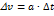 analizuje wykresy zależności drogi i prędkości od czasu dla ruchu prostoliniowego jednostajnego; porównuje ruchy na podstawie nachylenia wykresu zależności drogi od czasu do osi czasuanalizuje wykresy zależności prędkości i przyspieszenia od czasu dla ruchu prostoliniowego jednostajnie przyspieszonego; porównuje ruchy na podstawie nachylenia wykresu prędkości do osi czasuanalizuje wykres zależności prędkości od czasu dla ruchu prostoliniowego jednostajnie opóźnionego; oblicza prędkość końcową w tym ruchuprzeprowadza doświadczenia:wyznaczanie prędkości ruchu pęcherzyka powietrza w zamkniętej rurce wypełnionej wodą,badanie ruchu staczającej się kulki,korzystając z opisów doświadczeń i przestrzegając zasad bezpieczeństwa; zapisuje wyniki pomiarów i obliczeń w tabeli zgodnie z zasadami zaokrąglania oraz zachowaniem liczby cyfr znaczących wynikającej z dokładności pomiarów; formułuje wnioskirozwiązuje proste (typowe) zadania lub problemy związane z treścią rozdziału: Kinematyka (dotyczące względności ruchu oraz z wykorzystaniem: zależności między drogą, prędkością i czasem w ruchu jednostajnym prostoliniowym, związku przyspieszenia ze zmianą prędkości i czasem, zależności prędkości i drogi od czasu w ruchu prostoliniowym jednostajnie przyspieszonym)Uczeń:rozróżnia układy odniesienia: jedno-, dwu- i trójwymiarowyplanuje i przeprowadza doświadczenie w celu wyznaczenia prędkości z pomiaru czasu i drogi z użyciem przyrządów analogowych lub cyfrowych bądź programu do analizy materiałów wideo; szacuje rząd wielkości spodziewanego wyniku; zapisuje wyniki pomiarów wraz z ich jednostkami oraz z uwzględnieniem informacji o niepewności; opisuje przebieg doświadczenia i ocenia jego wynikisporządza wykresy zależności prędkości i drogi od czasu dla ruchu prostoliniowego odcinkami jednostajnego na podstawie podanych informacji (oznacza wielkości i skale na osiach; zaznacza punkty i rysuje wykres; uwzględnia niepewności pomiarowe)wyznacza przyspieszenie z wykresów zależności prędkości od czasu dla ruchu prostoliniowego jednostajnie zmiennego (przyspieszonego lub opóźnionego) Ropisuje zależność drogi od czasu w ruchu jednostajnie przyspieszonym, gdy prędkość początkowa jest równa zero; stosuje tę zależność do obliczeńanalizuje ruch ciała na podstawie filmu Rposługuje się wzorem: , Rwyznacza przyspieszenie ciała na podstawie wzoru 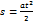 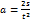 wyjaśnia, że w ruchu jednostajnie przyspieszonym bez prędkości początkowej odcinki drogi pokonywane w kolejnych sekundach mają się do siebie jak kolejne liczby nieparzysterozwiązuje proste zadania z wykorzystaniem wzorów R i 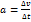 analizuje wykresy zależności Rdrogi od czasu dla ruchu prostoliniowego jednostajnie przyspieszonego bez prędkości początkowej; porównuje ruchy na podstawie nachylenia wykresu zależności drogi od czasu do osi czasuwyjaśnia, że droga w dowolnym ruchu jest liczbowo równa polu pod wykresem zależności prędkości od czasusporządza wykresy zależności prędkości i przyspieszenia od czasu dla ruchu prostoliniowego jednostajnie przyspieszonegorozwiązuje typowe zadania związane z analizą wykresów zależności drogi i prędkości od czasu dla ruchów prostoliniowych: jednostajnego i jednostajnie zmiennegorozwiązuje bardziej złożone zadania (lub problemy) dotyczące treści rozdziału: Kinematyka (z wykorzystaniem: zależności między drogą, prędkością i czasem w ruchu jednostajnym prostoliniowym, związku przyspieszenia ze zmianą prędkości i czasem, zależności prędkości i drogi od czasu w ruchu prostoliniowym jednostajnie zmiennym)Uczeń:planuje i demonstruje doświadczenie związane z badaniem ruchu z użyciem przyrządów analogowych lub cyfrowych, programu do analizy materiałów wideo; opisuje przebieg doświadczenia, analizuje i ocenia wyniki Ranalizuje wykres zależności prędkości od czasu dla ruchu prostoliniowego jednostajnie przyspieszonego z prędkością początkową i na tej podstawie wyprowadza wzór na obliczanie drogi w tym ruchurozwiązuje nietypowe, złożone zadania(problemy) dotyczące treści rozdziału: Kinematyka (z wykorzystaniem wzorów:  i oraz związane z analizą wykresów zależności drogi i prędkości od czasu dla ruchów prostoliniowych: jednostajnego i jednostajnie zmiennego)posługuje się informacjami pochodzącymi z analizy przeczytanych tekstów (w tym popularnonaukowych) dotyczących ruchu (np. urządzeń do pomiaru przyspieszenia)realizuje projekt: Prędkość wokół nas (lub inny związany z treściami rozdziału Kinematyka)V. DYNAMIKAV. DYNAMIKAV. DYNAMIKAV. DYNAMIKAUczeń:posługuje się symbolem siły; stosuje pojęcie siły jako działania skierowanego (wektor); wskazuje wartość, kierunek i zwrot wektora siływyjaśnia pojęcie siły wypadkowej; opisuje i rysuje siły, które się równoważąrozpoznaje i nazywa siły oporów ruchu; podaje ich przykłady w otaczającej rzeczywistościpodaje treść pierwszej zasady dynamiki Newtonapodaje treść drugiej zasady dynamiki Newtona; definiuje jednostkę siły w układzie SI (1 N) i posługuje się jednostką siłyrozpoznaje i nazywa siły działające na spadające ciała (siły ciężkości i oporów ruchu)podaje treść trzeciej zasady dynamiki Newtonaposługuje się pojęciem sił oporów ruchu; podaje ich przykłady w różnych sytuacjach praktycznych i opisuje wpływ na poruszające się ciałarozróżnia tarcie statyczne i kinetycznerozpoznaje zależność rosnącą bądź malejącą oraz proporcjonalność prostą na podstawie danych z tabeli; posługuje się proporcjonalnością prostąprzeprowadza doświadczenia:badanie spadania ciał,badanie wzajemnego oddziaływania ciałbadanie, od czego zależy tarcie,korzystając z opisów doświadczeń, przestrzegając zasad bezpieczeństwa; zapisuje wyniki i formułuje wnioskiprzelicza wielokrotności i podwielokrotności (mili-, centy-, kilo-, mega-)wyodrębnia z tekstów i rysunków informacje kluczoweUczeń:wyznacza i rysuje siłę wypadkową sił o jednakowych kierunkachwyjaśnia, na czym polega bezwładność ciał; wskazuje przykłady bezwładności w otaczającej rzeczywistościposługuje się pojęciem masy jako miary bezwładności ciałanalizuje zachowanie się ciał na podstawie pierwszej zasady dynamikianalizuje zachowanie się ciał na podstawie drugiej zasady dynamikiopisuje spadek swobodny jako przykład ruchu jednostajnie przyspieszonegoporównuje czas spadania swobodnego i rzeczywistego różnych ciał z danej wysokościopisuje wzajemne oddziaływanie ciał, posługując się trzecią zasadą dynamikiopisuje zjawisko odrzutu i wskazuje jego przykłady w otaczającej rzeczywistościanalizuje i wyjaśnia wyniki przeprowadzonego doświadczenia; podaje przyczynę działania siły tarcia i wyjaśnia, od czego zależy jej wartośćstosuje pojęcie siły tarcia jako działania skierowanego (wektor); wskazuje wartość, kierunek i zwrot siły tarciaopisuje i rysuje siły działające na ciało wprawiane w ruch (lub poruszające się) oraz wyznacza i rysuje siłę wypadkowąopisuje znaczenie tarcia w życiu codziennym; wyjaśnia na przykładach, kiedy tarcie i inne opory ruchu są pożyteczne, a kiedy niepożądane oraz wymienia sposoby zmniejszania lub zwiększania oporów ruchu (tarcia)stosuje do obliczeń:związek między siłą i masą a przyspieszeniem,związek między siłą ciężkości, masą i przyspieszeniem grawitacyjnym;oblicza i zapisuje wynik zgodnie z zasadami zaokrąglania oraz zachowaniem liczby cyfr znaczących wynikającej z danychprzeprowadza doświadczenia:badanie bezwładności ciał,badanie ruchu ciała pod wpływem działania sił, które się nie równoważą,demonstracja zjawiska odrzutu,korzystając z opisów doświadczeń i przestrzegając zasad bezpieczeństwa; zapisuje wyniki pomiarów wraz z ich jednostkami oraz z uwzględnieniem informacji o niepewności, analizuje je i formułuje wnioskirozwiązuje proste (typowe) zadania lub problemy dotyczące treści rozdziału: Dynamika (z wykorzystaniem: pierwszej zasady dynamiki Newtona, związku między siłą i masą a przyspieszeniem oraz zadania dotyczące swobodnego spadania ciał, wzajemnego oddziaływania ciał i występowania oporów ruchuUczeń: Rwyznacza i rysuje siłę wypadkową sił o różnych kierunkach Rpodaje wzór na obliczanie siły tarciaanalizuje opór powietrza podczas ruchu spadochroniarzaplanuje i przeprowadza doświadczenia:w celu zilustrowania I zasady dynamiki,w celu zilustrowania II zasady dynamiki,w celu zilustrowania III zasady dynamiki;opisuje ich przebieg, formułuje wnioskianalizuje wyniki przeprowadzonych doświadczeń (oblicza przyspieszenia ze wzoru na drogę w ruchu jednostajnie przyspieszonym i zapisuje wyniki zgodnie z zasadami zaokrąglania oraz zachowaniem liczby cyfr znaczących wynikającej z dokładności pomiaru; wskazuje czynniki istotne i nieistotne dla przebiegu doświadczeń)rozwiązuje bardziej złożone zadania (lub problemy) dotyczące treści rozdziału: Dynamika (z wykorzystaniem: pierwszej zasady dynamiki Newtona, związku między siłą i masą a przyspieszeniem i związku przyspieszenia ze zmianą prędkości i czasem, w którym ta zmiana nastąpiła () oraz dotyczące: swobodnego spadania ciał, wzajemnego oddziaływania ciał, występowania oporów ruchu)posługuje się informacjami pochodzącymi z analizy tekstów (w tym popularnonaukowych) dotyczących: bezwładności ciał, spadania ciał, występowania oporów ruchu, a w szczególności tekstu: Czy opór powietrza zawsze przeszkadza sportowcomUczeń:rozwiązuje nietypowe złożone zadania, (problemy) dotyczące treści rozdziału: Dynamika (stosując do obliczeń związek między siłą i masą a przyspieszeniem oraz związek: )posługuje się informacjami pochodzącymi z analizy tekstów (w tym popularnonaukowych) dotyczących przykładów wykorzystania zasady odrzutu w przyrodzie i techniceVI. PRACA, MOC, ENERGIAVI. PRACA, MOC, ENERGIAVI. PRACA, MOC, ENERGIAVI. PRACA, MOC, ENERGIAUczeń:posługuje się pojęciem energii, podaje przykłady różnych jej formodróżnia pracę w sensie fizycznym od pracy w języku potocznym; wskazuje przykłady wykonania pracy mechanicznej w otaczającej rzeczywistościpodaje wzór na obliczanie pracy, gdy kierunek działającej na ciało siły jest zgodny z kierunkiem jego ruchurozróżnia pojęcia: praca i moc; odróżnia moc w sensie fizycznym od mocy w języku potocznym; wskazuje odpowiednie przykłady w otaczającej rzeczywistościpodaje i opisuje wzór na obliczanie mocy (iloraz pracy i czasu, w którym praca została wykonana)rozróżnia pojęcia: praca i energia; wyjaśnia co rozumiemy przez pojęcie energii oraz kiedy ciało zyskuje energię, a kiedy ją traci; wskazuje odpowiednie przykłady w otaczającej rzeczywistościposługuje się pojęciem energii potencjalnej grawitacji (ciężkości) i potencjalnej sprężystości wraz z ich jednostką w układzie SIposługuje się pojęciami siły ciężkości i siły sprężystościposługuje się pojęciem energii kinetycznej; wskazuje przykłady ciał posiadających energię kinetyczną w otaczającej rzeczywistościwymienia rodzaje energii mechanicznej;wskazuje przykłady przemian energii mechanicznej w otaczającej rzeczywistościposługuje się pojęciem energii mechanicznej jako sumy energii kinetycznej i potencjalnej; podaje zasadę zachowania energii mechanicznejdoświadczalnie bada, od czego zależy energia potencjalna ciężkości, korzystając z opisu doświadczenia i przestrzegając zasad bezpieczeństwa; opisuje wyniki i formułuje wnioskiprzelicza wielokrotności i podwielokrotności oraz jednostki czasuwyodrębnia z prostych tekstów i rysunków informacje kluczoweUczeń:posługuje się pojęciem pracy mechanicznej wraz z jej jednostką w układzie SI; wyjaśnia, kiedy została wykonana praca 1 Jposługuje się pojęciem oporów ruchuposługuje się pojęciem mocy wraz z jej jednostką w układzie SI; wyjaśnia, kiedy urządzenie ma moc 1 W; porównuje moce różnych urządzeńwyjaśnia, kiedy ciało ma energię potencjalną grawitacji, a kiedy ma energię potencjalną sprężystości; opisuje wykonaną pracę jako zmianę energiiopisuje przemiany energii ciała podniesionego na pewną wysokość, a następnie upuszczonegowykorzystuje zasadę zachowania energii do opisu zjawiskpodaje i opisuje zależność przyrostu energii potencjalnej grawitacji ciała od jego masy i wysokości, na jaką ciało zostało podniesione ()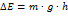 opisuje i wykorzystuje zależność energii kinetycznej ciała od jego masy i prędkości; podaje wzór na energię kinetyczną i stosuje go do obliczeńopisuje związek pracy wykonanej podczas zmiany prędkości ciała ze zmianą energii kinetycznej ciała (opisuje wykonaną pracę jako zmianę energii); wyznacza zmianę energii kinetycznejwykorzystuje zasadę zachowania energiido opisu zjawisk oraz wskazuje ich przykłady w otaczającej rzeczywistościstosuje do obliczeń:związek pracy z siłą i drogą, na jakiej została wykonana,związek mocy z pracą i czasem, w którym została wykonana,związek wykonanej pracy ze zmianą energii oraz wzory na energię potencjalną grawitacji i energię kinetyczną,zasadę zachowania energii mechanicznej,związek między siłą ciężkości, masą i przyspieszeniem grawitacyjnym;wykonuje obliczenia i zapisuje wynik zgodnie z zasadami zaokrąglania oraz zachowaniem liczby cyfr znaczących wynikającej z danychrozwiązuje proste (typowe) zadania lub problemy dotyczące treści rozdziału: Praca, moc, energia (z wykorzystaniem: związku pracy z siłą i drogą, na jakiej została wykonana, związku mocy z pracą i czasem, w którym została wykonana, związku wykonanej pracy ze zmianą energii, wzorów na energię potencjalną grawitacji i energię kinetyczną oraz zasady zachowania energii mechanicznej)wyodrębnia z tekstów, tabel i rysunków informacje kluczowe dla opisywanego zjawiska bądź problemuUczeń:wyjaśnia kiedy, mimo działającej na ciało siły, praca jest równa zero; wskazuje odpowiednie przykłady w otaczającej rzeczywistości Rwyjaśnia sposób obliczania pracy, gdy kierunek działającej na ciało siły nie jest zgodny z kierunkiem jego ruchu Rwyjaśnia, co to jest koń mechaniczny (1 KM)podaje, opisuje i stosuje wzór na obliczanie mocy chwilowej ()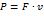 wyznacza zmianę energii potencjalnej grawitacji ciała podczas zmiany jego wysokości (wyprowadza wzór)wyjaśnia, jaki układ nazywa się układem izolowanym; podaje zasadę zachowania energiiplanuje i przeprowadza doświadczenia związane z badaniem, od czego zależy energia potencjalna sprężystości i energia kinetyczna; opisuje ich przebieg i wyniki, formułuje wnioskirozwiązuje zadania (lub problemy) bardziej złożone (w tym umiarkowanie trudne zadania obliczeniowe) dotyczące treści rozdziału: Praca, moc, energia (z wykorzystaniem: związku pracy z siłą i drogą, na jakiej została wykonana, związku mocy z pracą i czasem, w którym została wykonana, związku wykonanej pracy ze zmianą energii, zasady zachowania energii mechanicznej oraz wzorów na energię potencjalną grawitacji i energię kinetyczną)posługuje się informacjami pochodzącymi z analizy tekstów (w tym popularnonaukowych) dotyczących: energii i pracy, mocy różnych urządzeń, energii potencjalnej i kinetycznej oraz zasady zachowania energii mechanicznejUczeń: Rwykazuje, że praca wykonana podczas zmiany prędkości ciała jest równa zmianie jego energii kinetycznej (wyprowadza wzór)rozwiązuje złożone zadania obliczeniowe:dotyczące energii i pracy (wykorzystuje Rgeometryczną interpretację pracy) oraz mocy;z wykorzystaniem zasady zachowania energii mechanicznej oraz wzorów na energię potencjalną grawitacji i energię kinetyczną;szacuje rząd wielkości spodziewanego wyniku i na tej podstawie ocenia wyniki obliczeńrozwiązuje nietypowe zadania (problemy) dotyczące treści rozdziału: Praca, moc, energiarealizuje projekt: Statek parowy (lub inny związany z treściami rozdziału: Praca, moc, energia)VII. TERMODYNAMIKAVII. TERMODYNAMIKAVII. TERMODYNAMIKAVII. TERMODYNAMIKAUczeń:posługuje się pojęciem energii kinetycznej; opisuje wykonaną pracę jako zmianę energiiposługuje się pojęciem temperaturypodaje przykłady zmiany energii wewnętrznej spowodowanej wykonaniem pracy lub przepływem ciepła w otaczającej rzeczywistościpodaje warunek i kierunek przepływu ciepła; stwierdza, że ciała o równej temperaturze pozostają w stanie równowagi termicznejrozróżnia materiały o różnym przewodnictwie; wskazuje przykłady w otaczającej rzeczywistościwymienia sposoby przekazywania energii w postaci ciepła; wskazuje odpowiednie przykłady w otaczającej rzeczywistościinformuje o przekazywaniu ciepła przez promieniowanie; wykonuje i opisuje doświadczenie ilustrujące ten sposób przekazywania ciepłaposługuje się tabelami wielkości fizycznych w celu odszukania ciepła właściwego; porównuje wartości ciepła właściwego różnych substancjirozróżnia i nazywa zmiany stanów skupienia: topnienie, krzepnięcie, parowanie, skraplanie, sublimację, resublimację oraz wskazuje przykłady tych zjawisk w otaczającej rzeczywistościposługuje się tabelami wielkości fizycznych w celu odszukania temperatury topnienia i temperatury wrzenia oraz Rciepła topnienia i Rciepła parowania; porównuje te wartości dla różnych substancjidoświadczalnie demonstruje zjawisko topnieniawyjaśnia, od czego zależy szybkość parowaniaposługuje się pojęciem temperatury wrzeniaprzeprowadza doświadczenia:obserwacja zmian temperatury ciał w wyniku wykonania nad nimi pracy lub ogrzania,badanie zjawiska przewodnictwa cieplnego,obserwacja zjawiska konwekcji,obserwacja zmian stanu skupienia wody,obserwacja topnienia substancji,korzystając z opisów doświadczeń i przestrzegając zasad bezpieczeństwa; zapisuje wyniki obserwacji i formułuje wnioskirozwiązuje proste, nieobliczeniowe zadania dotyczące treści rozdziału: Termodynamika – związane z energią wewnętrzną i zmianami stanów skupienia ciał: topnieniem lub krzepnięciem, parowaniem (wrzeniem) lub skraplaniemprzelicza wielokrotności i podwielokrotności oraz jednostki czasuwyodrębnia z tekstów i rysunków informacje kluczoweUczeń:wykonuje doświadczenie modelowe (ilustracja zmiany zachowania się cząsteczek ciała stałego w wyniku wykonania nad nim pracy), korzystając z jego opisu; opisuje wyniki doświadczeniaposługuje się pojęciem energii wewnętrznej; określa jej związek z liczbą cząsteczek, z których zbudowane jest ciało; podaje jednostkę energii wewnętrznej w układzie SIwykazuje, że energię układu (energię wewnętrzną) można zmienić, wykonując nad nim pracęokreśla temperaturę ciała jako miarę średniej energii kinetycznej cząsteczek, z których ciało jest zbudowaneanalizuje jakościowo związek międzytemperaturą a średnią energią kinetyczną (ruchu chaotycznego) cząsteczekposługuje się skalami temperatur (Celsjusza, Kelvina, Fahrenheita); wskazuje jednostkę temperatury w układzie SI; podaje temperaturę zera bezwzględnegoprzelicza temperaturę w skali Celsjusza na temperaturę w skali Kelvina i odwrotnieposługuje się pojęciem przepływu ciepła jako przekazywaniem energii w postaci ciepła oraz jednostką ciepła w układzie SIwykazuje, że nie następuje przekazywanie energii w postaci ciepła (wymiana ciepła) między ciałami o tej samej temperaturzewykazuje, że energię układu (energię wewnętrzną) można zmienić, wykonując nad nim pracę lub przekazując energię w postaci ciepłaanalizuje jakościowo zmiany energii wewnętrznej spowodowane wykonaniem pracy i przepływem ciepłapodaje treść pierwszej zasady termodynamiki ()doświadczalnie bada zjawisko przewodnictwa cieplnego i określa, który z badanych materiałów jest lepszym przewodnikiem ciepła (planuje, przeprowadza i opisuje doświadczenie)opisuje zjawisko przewodnictwa cieplnego oraz rolę izolacji cieplnejopisuje ruch cieczy i gazów w zjawisku konwekcjistwierdza, że przyrost temperatury ciała jest wprost proporcjonalny do ilości pobranego przez ciało ciepła oraz, że ilość pobranego przez ciało ciepła do uzyskania danego przyrostu temperatury jest wprost proporcjonalna do masy ciaławyjaśnia, co określa ciepło właściwe; posługuje się pojęciem ciepła właściwego wraz z jego jednostką w układzie SIpodaje i opisuje wzór na obliczanie ciepła właściwego()wyjaśnia, jak obliczyć ilość ciepła pobranego (oddanego) przez ciało podczas ogrzewania (oziębiania); podaje wzór (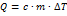 doświadczalnie wyznacza ciepło właściwe wody z użyciem czajnika elektrycznego lub grzałki o znanej mocy, termometru, cylindra miarowego lub wagi (zapisuje wyniki pomiarów wraz z ich jednostkami oraz z uwzględnieniem informacji o niepewności; oblicza i zapisuje wynik zgodnie z zasadami zaokrąglania oraz zachowaniem liczby cyfr znaczących wynikającej z dokładności pomiarów, ocenia wynik)opisuje jakościowo zmiany stanów skupienia: topnienie, krzepnięcie, parowanie, skraplanie, sublimację, resublimacjęanalizuje zjawiska: topnienia i krzepnięcia, sublimacji i resublimacji, wrzenia i skraplania jako procesy, w których dostarczanie energii w postaci ciepła nie powoduje zmiany temperaturywyznacza temperaturę:topnienia wybranej substancji (mierzy czas i temperaturę, zapisuje wyniki pomiarów wraz z ich jednostkami i z uwzględnieniem informacji o niepewności),wrzenia wybranej substancji, np. wodyporównuje topnienie kryształów i ciał bezpostaciowychna schematycznym rysunku (wykresie) ilustruje zmiany temperatury w procesie topnienia dla ciał krystalicznych i bezpostaciowychdoświadczalnie demonstruje zjawiska wrzenia i skraplaniaprzeprowadza doświadczenia:badanie, od czego zależy szybkość parowania,obserwacja wrzenia,korzystając z opisów doświadczeń i przestrzegając zasad bezpieczeństwa; zapisuje wyniki i formułuje wnioskirozwiązuje proste zadania (w tym obliczeniowe) lub problemy dotyczące treści rozdziału: Termodynamika (związane z energią wewnętrzną i temperaturą, przepływem ciepła oraz z wykorzystaniem: związków  i , zależności    oraz wzorów na Rciepło topnienia i Rciepło parowania); wykonuje obliczenia i zapisuje wynik zgodnie z zasadami zaokrąglania oraz zachowaniem liczby cyfr znaczących wynikającej z dokładności danych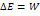 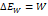 wyodrębnia z tekstów, tabel i rysunków informacje kluczowe dla opisywanego zjawiska bądź problemuUczeń:wyjaśnia wyniki doświadczenia modelowego (ilustracja zmiany zachowania się cząsteczek ciała stałego w wyniku wykonania nad nim pracy)wyjaśnia związek między energią kinetyczną cząsteczek i temperaturą Ropisuje możliwość wykonania pracy kosztem energii wewnętrznej; podaje przykłady praktycznego wykorzystania tego procesuwyjaśnia przepływ ciepła w zjawisku przewodnictwa cieplnego oraz rolę izolacji cieplnejuzasadnia, odwołując się do wyników doświadczenia, że przyrost temperatury ciała jest wprost proporcjonalny do ilości pobranego przez ciało ciepła oraz, że ilość pobranego przez ciało ciepła do uzyskania danego przyrostu temperatury jest wprost proporcjonalna do masy ciaławyprowadza wzór potrzebny do wyznaczenia ciepła właściwego wody z użyciem czajnika elektrycznego lub grzałki o znanej mocy Rrysuje wykres zależności temperatury od czasu ogrzewania lub oziębiania odpowiednio dla zjawiska topnienia lub krzepnięcia na podstawie danych Rposługuje się pojęciem ciepła topnienia wraz z jednostką w układzie SI; podaje wzór na ciepło topnieniawyjaśnia, co dzieje się z energią pobieraną (lub oddawaną) przez mieszaninę substancji w stanie stałym i ciekłym (np. wody i lodu) podczas topnienia (lub krzepnięcia) w stałej temperaturze Rposługuje się pojęciem ciepła parowania wraz z jednostką w układzie SI; podaje wzór na ciepło parowania Rwyjaśnia zależność temperatury wrzenia od ciśnieniaprzeprowadza doświadczenie ilustrujące wykonanie pracy przez rozprężający się gaz, korzystając z opisu doświadczenia i przestrzegając zasad bezpieczeństwa; analizuje wyniki doświadczenia i formułuje wnioskiplanuje i przeprowadza doświadczenie w celu wykazania, że do uzyskania jednakowego przyrostu temperatury różnych substancji o tej samej masie potrzebna jest inna ilość ciepła; opisuje przebieg doświadczenia i ocenia jerozwiązuje bardziej złożone zadania lub problemy (w tym umiarkowanie trudne zadania obliczeniowe) dotyczące treści rozdziału: Termodynamika (związane z energią wewnętrzną i temperaturą, zmianami stanu skupienia ciał, wykorzystaniem pojęcia ciepła właściwego i zależności   oraz wzorów na Rciepło topnienia i Rciepło parowania)posługuje się informacjami pochodzącymi z analizy tekstów (w tym popularnonaukowych) dotyczących:energii wewnętrznej i temperatury,wykorzystania (w przyrodzie i w życiu codziennym) przewodnictwa cieplnego (przewodników i izolatorów ciepła),zjawiska konwekcji (np. prądy konwekcyjne),promieniowania słonecznego (np. kolektory słoneczne),pojęcia ciepła właściwego (np. znaczenia dużej wartości ciepła właściwego wody i jego związku z klimatem),zmian stanu skupienia ciał,a wszczególności tekstu: Dom pasywny, czyli jak zaoszczędzić na ogrzewaniu i klimatyzacji (lub innego tekstu związanego z treściami rozdziału: Termodynamika)Uczeń:projektuje i przeprowadza doświadczenie w celu wyznaczenia ciepła właściwego dowolnego ciała; opisuje je i ocenia Rsporządza i analizuje wykres zależności temperatury od czasu ogrzewania lub oziębiania dla zjawiska topnienia lub krzepnięcia na podstawie danych (opisuje osie układu współrzędnych, uwzględnia niepewności pomiarów)rozwiązuje złożone zadania obliczeniowe związane ze zmianą energii wewnętrznej oraz z wykorzystaniem pojęcia ciepła właściwego; szacuje rząd wielkości spodziewanego wyniku i na tej podstawie ocenia wyniki obliczeńrozwiązuje nietypowe zadania (problemy) dotyczące treści rozdziału: Termodynamika